Magyar Falu Program Önkormányzati kerékpárút építése - 2020Támogató hatóság: Miniszterelnökség és Magyar Államkincstár Pályázat kódszáma: MFP-OKE/2020Pályázat címe: Magyar Falu Program Önkormányzati kerékpárút építése alprogram Támogatott: Tiszasziget Község Önkormányzata            (6756 Tiszasziget, Szent Antal tér 10.) Támogatási összeg: 38.522.928 FtProjekt bemutatása: Tiszasziget Község Önkormányzata a tulajdonában lévő területeken, a 43104 jelű, határra vezető országos közút mellett elhaladó kerékpárút leginkább tönkrement, és elrongálódott részeit újította fel. A burkolat réteg felbontásra került, és egy új aszfalt réteg került elterítésre, amely így már balesetmentesen használható a kerékpár forgalom számára.   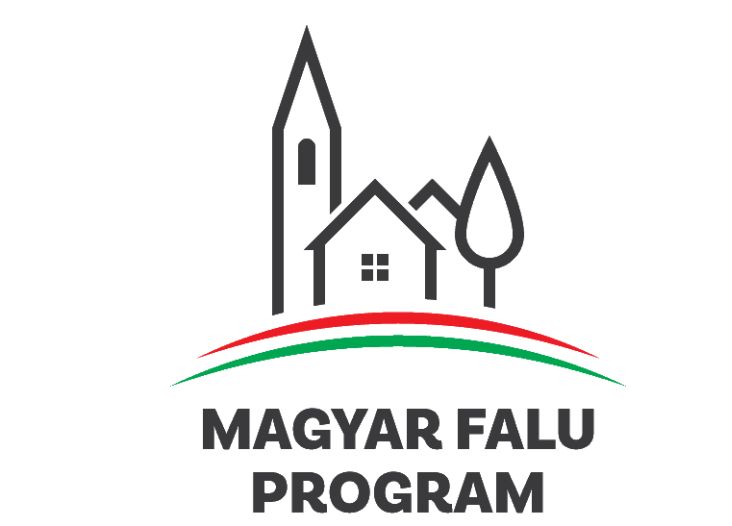 